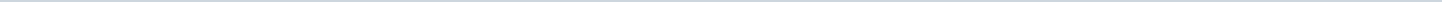 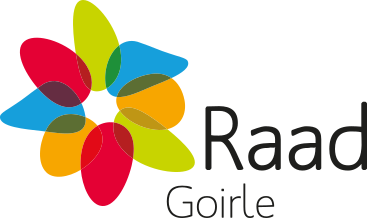 Gemeente GoirleAangemaakt op:Gemeente Goirle28-03-2024 15:03Raadsinformatiebrieven17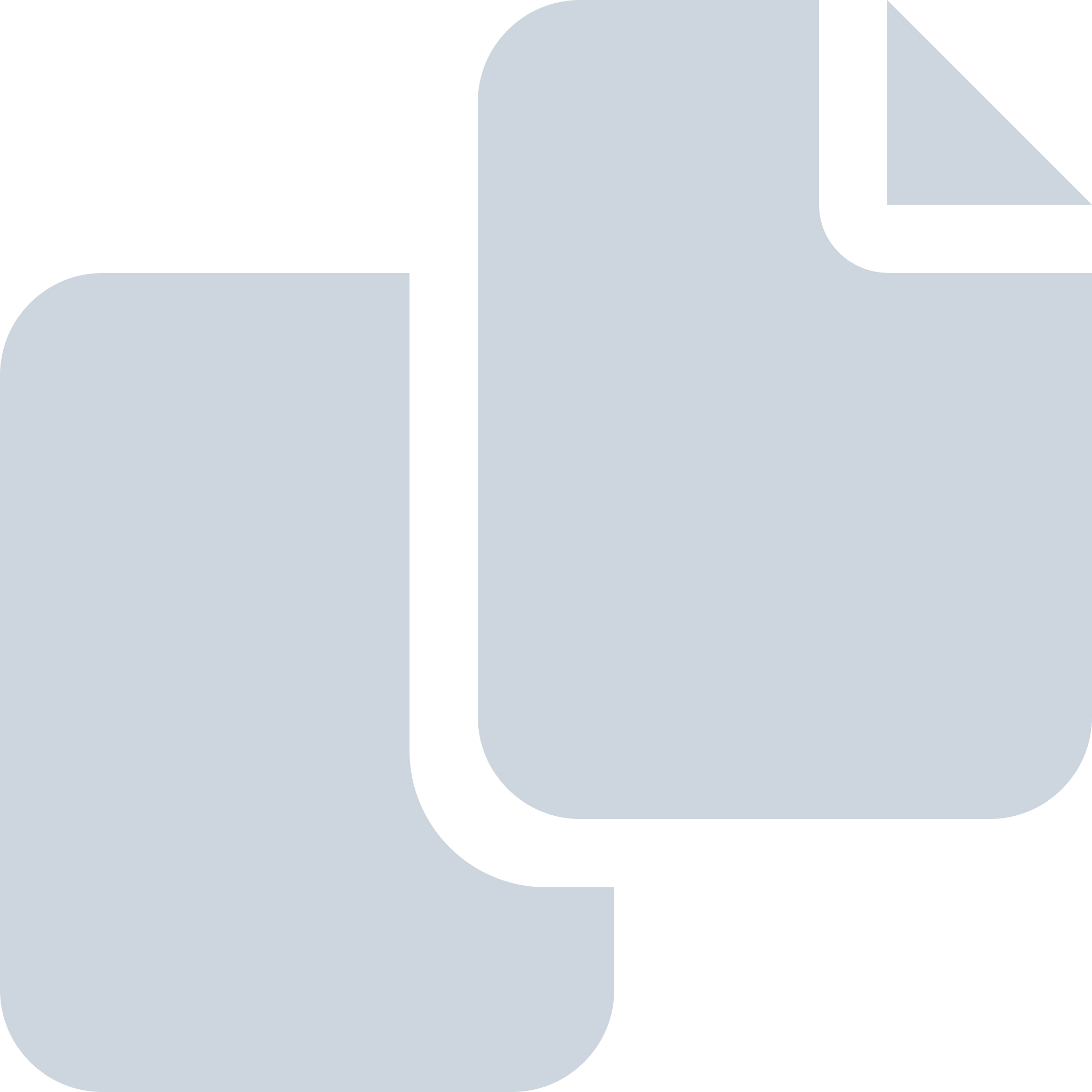 Periode: juli 2023#Naam van documentPub. datumInfo1.C1 Raadsinformatiebrief 18-7-2023 - Voortgangsrapportage Informatie- en archiefbeheer - bijlage 124-07-2023PDF,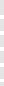 323,01 KB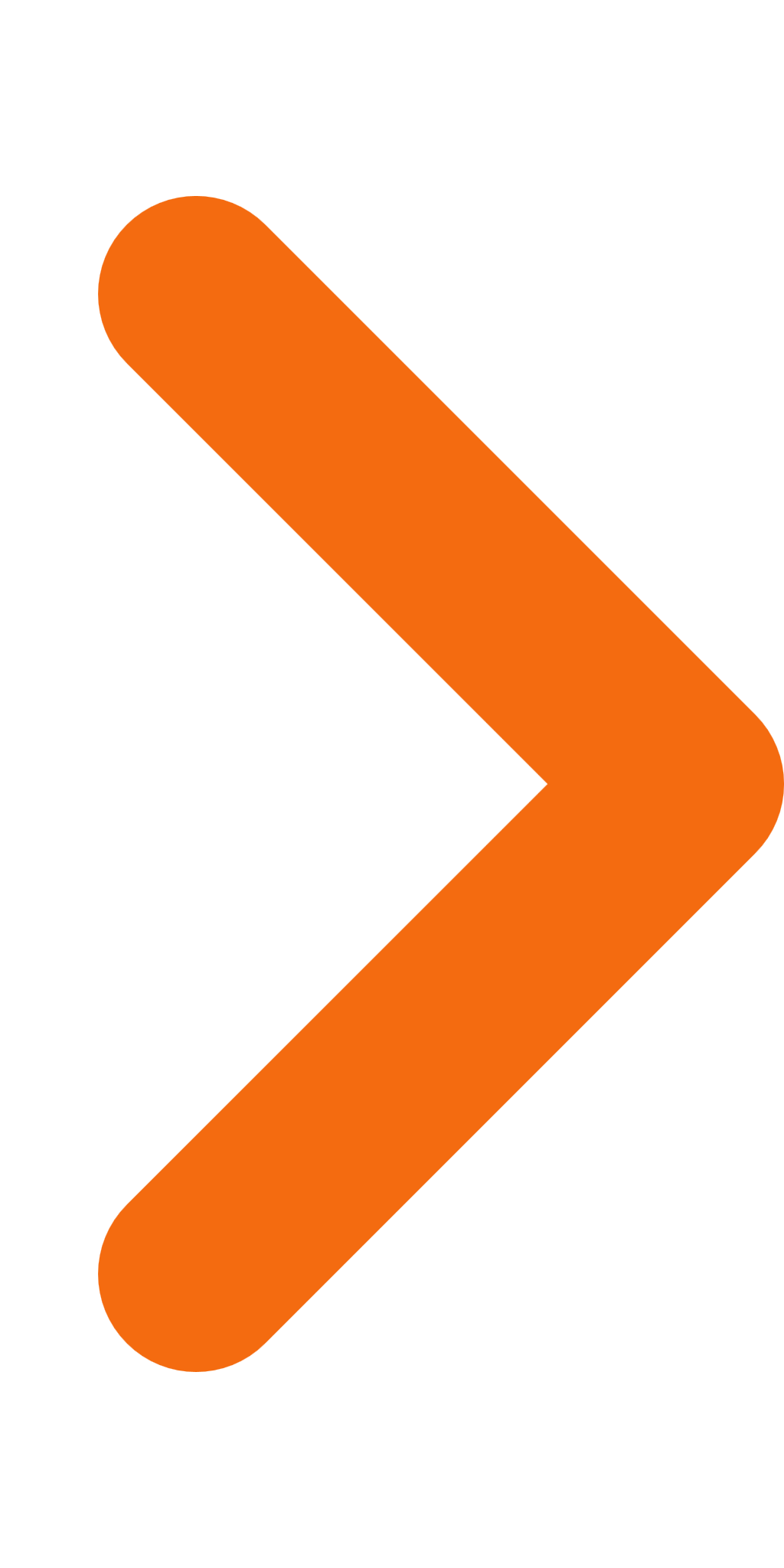 2.C1 Raadsinformatiebrief 18-7-2023 - Voortgangsrapportage Informatie- en archiefbeheer24-07-2023PDF,172,23 KB3.C1 Raadsinformatiebrief 18-7-2023 - Formatieplan 202424-07-2023PDF,256,39 KB4.C1 Geredigeerd Raadsinformatiebrief 14-7-2023 - Update transportschaarste 2023 - bijlage 118-07-2023PDF,1,33 MB5.C1 Raadsinformatiebrief 18-7-2023 - Jaarverantwoording kinderopvang 2022 (incl. bijlage)18-07-2023PDF,678,69 KB6.C1 Raadsinformatiebrief 14-7-2023 - Opvang regio Hart van Brabant - bijlage 114-07-2023PDF,158,14 KB7.C1 Raadsinformatiebrief 14-7-2023 - Opvang regio Hart van Brabant - bijlage 314-07-2023PDF,147,15 KB8.C1 Raadsinformatiebrief 14-7-2023 - Opvang regio Hart van Brabant - bijlage 214-07-2023PDF,43,35 KB9.C1 Raadsinformatiebrief 14-7-2023 - Herijking Lokaal Sportakkoord -bijlage 114-07-2023PDF,302,29 KB10.C1 Raadsinformatiebrief 14-7-2023 - Herijking Lokaal Sportakkoord14-07-2023PDF,220,95 KB11.C1 Raadsinformatiebrief 14-7-2023 - Stand van zaken Woonzorgvisie14-07-2023PDF,199,13 KB12.C1 Raadsinformatiebrief 14-7-2023 - Voorkeurstrace snelfietsroute Tilburg-Goirle-Hilvarenbeek14-07-2023PDF,391,73 KB13.C1 Raadsinformatiebrief 14-7-2023 - Deelname Publiek Ontwikkelbedrijf REKS BV14-07-2023PDF,188,89 KB14.C1 Raadsinformatiebrief 14-7-2023 - Update transportschaarste 202314-07-2023PDF,174,88 KB15.C1 Raadsinformatiebrief 14-7-2023 - Opvang regio Hart van Brabant14-07-2023PDF,242,08 KB16.C1 Raadsinformatiebrief 7-7-2023 - Motie Energiesteun07-07-2023PDF,185,19 KB17.C1 Raadsinformatiebrief 6-7-2023 - uitkomsten meicirculaire 2023 gemeentefonds (incl. bijlagen)06-07-2023PDF,3,70 MB